MINIŠKOLKA v DC Dráček Nehvizdy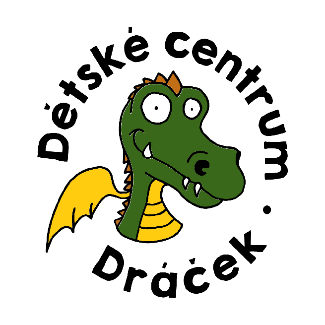 (KURZ krátkodobé hlídání dětí)Provozní doba: středa a pátek 8,00-12,00 hodin (od 9.9.2020)Pro děti cca 18 měsíců do tří let.Hlídání dětí provozujeme již devět let. DC Dráček je součástí Základní školy a mateřské školy Nehvizdy. Pečující osoby jsou kvalifikované a pravidelně proškolované pro práci s dětmi. Hlavním cílem je sociální adaptace – zvládnutí odloučení od rodiny, adaptace na nové prostředí i nové lidi. Také učení správného chování v kolektivu.dětí a všestranný rozvoj dítěte. V miniškolce si hrajeme, zpíváme, cvičíme, tvoříme a učíme se základním pravidlům.Cena 250,-Kč/dopoledne.Platba 12 lekcí předem (3.000,-Kč/kurz/jeden den). 2 neuskutečněné lekce (omluvené) se převedou do dalšího pololetí.Kurzovné se v průběhu pololetí nevrací.Jednotlivé hlídání v případě volné kapacity (náhradník): cena 350,-Kč/1 den. Přihlašování den předem přes SMS 606 113 664. Volné místo bude potvrzeno dle volné kapacity.Přihlášky pouze přes web www.dcdracek.cz: kurzy/miniškolka/středa nebo pátek.Pravidla:Přijímáme pouze zdravé děti.V případě náhlé nemoci max. dojezdové vyzvednutí do 60 minutPříchod nejpozději do 8,15, odchod nejdříve v 11,45.Docházku nelze zkrátit na kratší dobuV případě nemoci omluva den předem, případně ráno v den docházky SMS 606 113 664.(neomluvená docházka se nedá nahradit v dalším pololetí)Praktické informace S sebou svačinu, pití – vše podepsanéBačkory (pevné, ne croccs pantofle)Jedno kompletní náhradní oblečení Přebalovací balíček (pleny, podložka, mokré ubrousky)Miniškolka se nachází v místě herny – 1. patro (zvonek herna/tělocvična). Používejte šatnu v přízemí. Tašku s náhradním oblečením a svačinou předáte u dveří pečující osobě při předávání dítěte. Rodiče v době hlídání nevstupují do prostoru herny (rozrušuje to ostatní děti a zbytečně se prodlužuje loučení). Vypracovala: Mgr. Jitka Záhrobská, vedoucí DC Dráček a Dětských skupin Nehvizdy. Kontakt: 606 113 664, e-mail: detskecentrumdracek@seznam.cz, web: dcdracek.cz.